Фота 2. Свята – Успенская царква ў в. Рабунь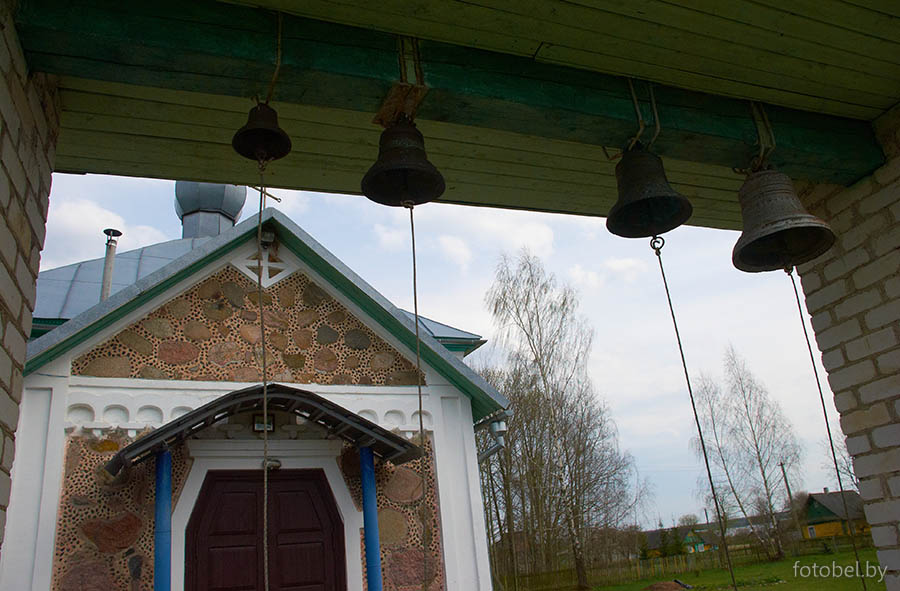 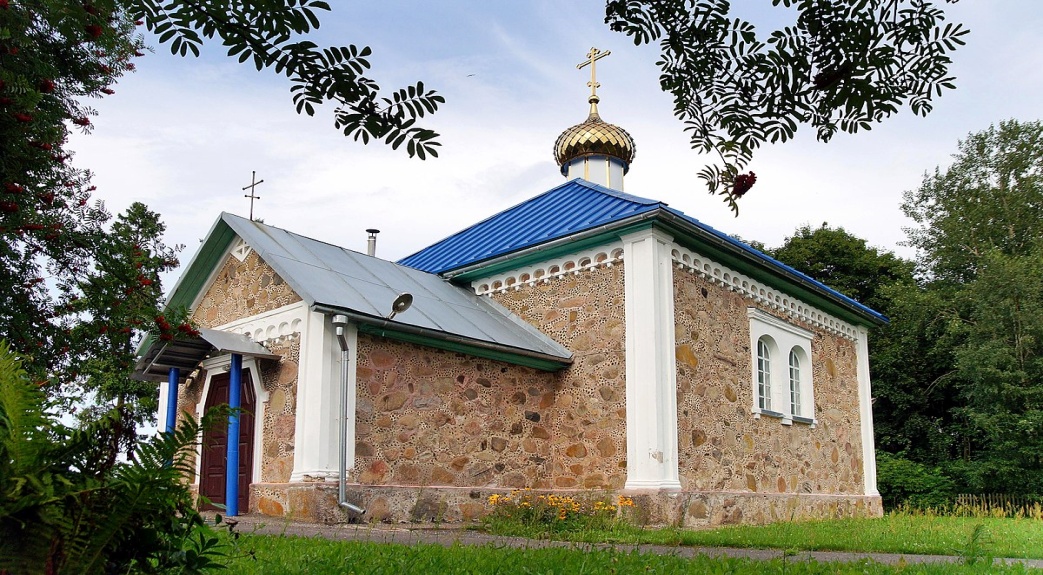 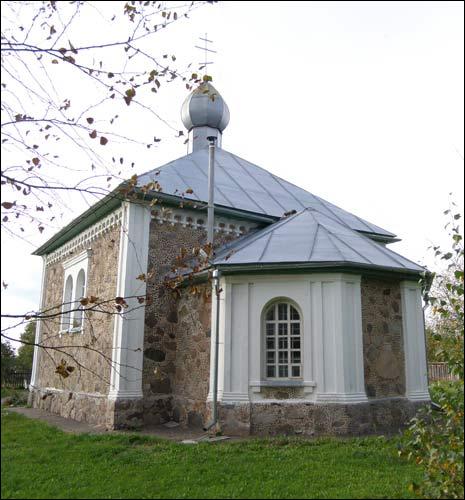 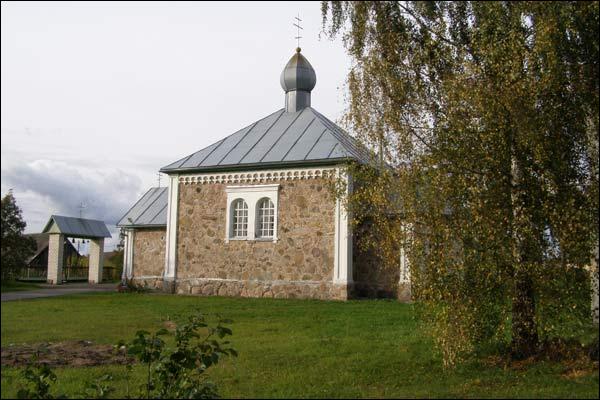 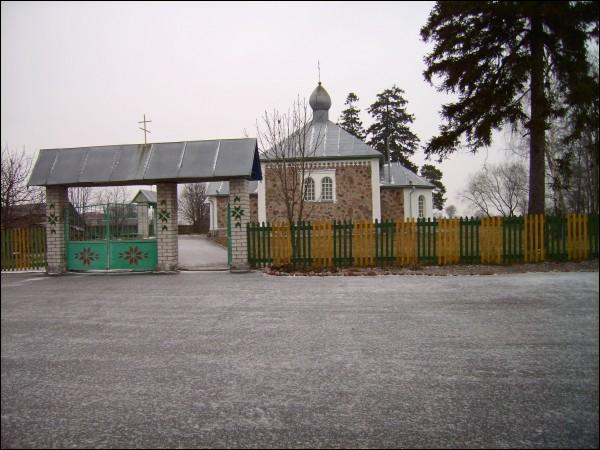 